TALLER DEL GRADO ONCEIndicador de desempeño:  Identifica diferentes símbolos patrios y señales de tránsito.Tema:    Señales de tránsito.  Nota 1: Las fotos del trabajo debe ser enviado al correo juliangov@campus.com.co con el nombre de la niña y grado.Señales de tránsito.¿QUIÉNES INTERACTÚAN EN LA VÍA?Vehículos mecánica (motos, carros).Vehículos de tracción animal o humana.Peatones.Otros.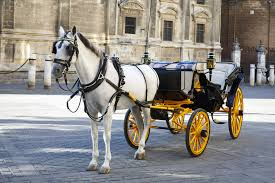 ¿QUÉ SON LAS SEÑALES DE TRANSITO?Son los signos usados en la vía pública para impartir la información necesaria a los usuarios que transitan por un camino o carretera, en especial los conductores de vehículos y peatonesTIPOSSemáforos.Señales verticales de circulación.Marcas viales. Señales y órdenes de los agentes de circulación.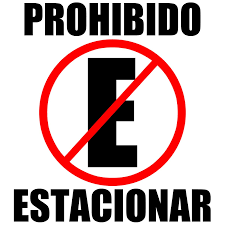 ActividadLeer los artículos sobre las señales de tránsito y sacar algunas ideas principales. https://www.signovial.pe/blog/importancia-senales-transito/https://www.comparaencasa.com/seguros-de-auto/conducir-seguro/importancia-de-respetar-senales-de-transito/